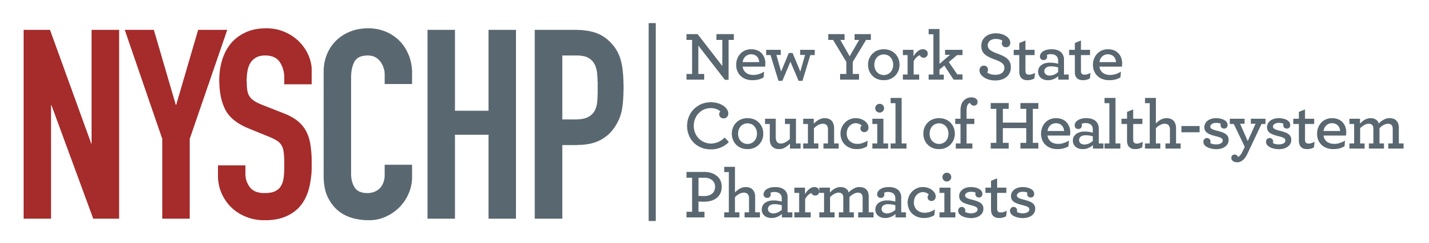 New York State Council of Health-system PharmacistsREPORT OF Communications Committee Angela Cheng-Lai, PharmD, BCPSApril 2021New YorkResponsibility of the Division The charge of the Division of Communication Services, as defined in the Constitution and Bylaws of the NYSCHP, is to be responsible for: Promotion of the Council on state and national levelsSupervision of all Council publications and public relations mediaCommittees of the Division Newsletter Sub-Committee Members: Angela Cheng, Charnicia Huggins, Ben Jacobson, Frank Palmieri, Kimberly Ng, Rubiya Kabir Activities: Gather topics and information for articles; solicit authors for articles; proofread content for accuracy and grammatical correctness; publish newsletter on a bi-monthly basisActivities: Future: Continue to expand the readership of our newsletter; continue to expand on the diversity of topics covered and authors invitedPodcast Sub-Committee Members: Angela Cheng, Krishna Daiya, Emily Messing, Teresa Regis, Toshiba Morgan-Joseph, Victor Chen, Jay A. DelisleActivities: Gather topics and information for podcast episodes; verify accuracy of content from podcast episodes, create podcast episodes to highlight various committees and accomplishments of NYSCHP members; 19 episodes (with 2,185 downloads) have been released so farActivities: Continue to expand on the variety of topics covered, strive to cover current topics (i.e., well-being and healthcare disparities); invite a great diversity of speakers (including pharmacy technicians and other healthcare providers such as physicians and nurses)Video Sub-Committee Members: Angela Cheng, Krishna Daiya, Emily Messing, Tinnie Liao-Ng YanActivities: Gather topics and information for videos, verify accuracy of content of videos, create videos to highlight the role of pharmacists in the healthcare team, create videos to educate the public regarding health-related topics. Four videos are on our channel so far (Topics of these videos include immunization, CDTM, vaccine updates and the roles of pharmacists)Activities: Create videos on clinical pearls to provide education to healthcare providers; Create “Ted Talk” like videos from live presentations during pharmacy conferences; create videos to highlight community activities from our membersSocial Media Sub-Committee Chair: Emily MessingMembers: Emily Messing, Angela ChengActivities: Post member highlights and meeting activities on social media (Facebook, LinkedIn, Twitter, Instagram). Instagram was started one year ago, and we have recruited 414 followers so far. Activities: Continue to expand on the number of followers on our social media. Currently working on the creation of social media posts and slides to engage members during the annual assembly. Strategic Plan Tasks: Status UpdateEngageLeadAdvocateHOD Recommendations: Status UpdateReview of Position Statements: Status UpdateRespectfully submitted,Angela Cheng-LaiDirector of CommunicationsStrategyAction ItemsNotesDevelop innovative and attractive programming and networking opportunities for all members.Create podcast episodes and videos with topics that are of interest to our membersEngage members from various Chapters to share their knowledge through our podcast and videosContinue to work with associated directors and committee chairs to create programs to engage our membersIncrease greater awareness and participation in NYSCHP programming.Inform and engage members regarding NYSCHP programming through social mediaContinue to engage our members through Facebook, Twitter and InstagramStrategyAction ItemsNotesContinue to develop Committees, ensuring structure and goals meet Council’s needs.Define roles and responsibilities of Committee Chair Assign responsibilities to each member of the CommitteeAdopt recommendations from Shaun Flynn (Chair to create agenda and lead committee meetings; each member will have specific responsibilities) StrategyAction ItemsNotesIncrease interest and participation in Lobby Day.Engage members regarding legislative activities via social mediaInformation and pictures of legislative activities are posted on Facebook, Twitter and InstagramInformation regarding advocacy week was advertised on our podcastIncrease the visibility and influence of NYSCHP.Increase visibility of NYSCHP through podcast and videosNineteen podcast episodes (with >2,000 downloads) and four videos (with > 1,000 views) have been released so farContinue to work with associated directors and committee chairs to create educational/membership engagement podcast and videosRecommendation AssignedAction Taken (Y/N) or Status UpdateIf No Action, Indicate WhyPosition Statement AssignedStatus UpdateNext Steps as Applicable